С язычком играем, звуки закрепляем!Автор: Бойко Н.В. учитель – логопед МБДОУ № 227Для того чтобы звуки речи произносились правильно, а речь была чёткой, разборчивой, ясной, все подвижные органы произношения (артикуляции) должны быть достаточно активными, все движения губ, языка, нижней челюсти, мягкого нёба — точными и свободными. Полезно проводить с ребёнком 5 - 6 лет специальную гимнастику, включающую понятные и доступные детским возможностям упражнения, их ребёнок обычно выполняет с удовольствием.Такая знакомая всем и несложная процедура, как вылизывание ложки, очень полезна для развития подвижности языка, выработки точности движений кончика языка. Давайте ребёнку вылизывать ложку — сначала, например, в течение месяца — столовую, затем — десертную, затем — чайную. Снятие кончиком языка капельки с ложки также принесёт много пользы, но при этом не нужно вертеть головой и вытягивать шею — активно двигаться должен только язык. Положите на губки ребёнка немного крошек печенья или крупинок сахара и предложите слизывать кончиком языка, рот в это время остаётся полуоткрытым. Можно сплёвывать с губ ниточку, стараясь с помощью языка стряхнуть её. Прилепите к твёрдому нёбу ребёнка комочек хлебного мякиша или жевательную конфету и попросите отковырнуть налепленное языком, не закрывая рот. Значительно активизирует губы и язык рассасывание конфеты под губой.Нужно обязательно объяснить ребёнку, что если говорить, почти не разжимая губ, не двигая губами и языком, то речь будет невнятной, малопонятной для окружающих. Поэтому во время речи надо достаточно широко открывать рот, активно двигать губами и языком. Помочь могут следующие упражнения:Улыбочка — трубочкаРаздвинуть губы в улыбке, а потом собрать в трубочку (5 раз).Гребешок«Причесать» верхними зубами нижнюю губу, а потом нижними зубами — верхнюю (5 раз).ХоботокВытянуть губы трубочкой и покрутить ими (5 раз в каждую сторону).ГармошкаОтводить углы рта в стороны по очереди (5 раз).ВодичкаСмыкать и размыкать губы, легко втягивая воздух, имитируя звук льющейся воды (5 раз).Толстячки - худышкиПопеременно надувать и втягивать щёки, губы сомкнуты  (5 раз).ЧасикиДвигать языком из одного угла рта в другой (5 раз).ГрибокРаскрыть рот и присосать язык к нёбу, стараясь расслабить нижнюю челюсть и оттянуть её вниз (5 раз).ЛошадкаРаскрыть рот, присасывать язык к нёбу, щёлкать языком, отрывая его от нёба (5 раз).ВареньеВысунуть широкий язык изо рта и облизать верхнюю губу (5 раз).ЛопаткаВыложить распластанный язык на нижнюю губу и убрать в рот (5 раз).ЗмейкаВысунуть изо рта узкий, напряжённый язык, затем спрятать в глубину рта (5 раз).КачелиВысунуть узкий язык и стараться попеременно поднимать его к носу и тянуть к подбородку (5 раз).БолтушкаВысовывать широкий язык изо рта, упираясь кончиком в нижние зубы, затем убирать в глубину рта (5 раз).МалярРаскрыть рот, двигать  кончиком языка по нёбу – «потолочку» вперёд – назад  (5 раз).Попробуйте проделать эти несложные упражнения вместе с ребёнком перед зеркалом. Времени на это уйдёт совсем немного, а пользы — предостаточно.Отметим ещё один важный момент.Мы, как всем известно, говорим на выдохе. Для правильной, разборчивой речи нужен плавный и продолжительный выдох. Можно потренировать ребёнка с помощью игровых упражнений:ПушинкаПодуть на ватку так, чтобы она медленно перемещалась по поверхности стола.СвечкаПодуть на свечку так, чтобы пламя не гасло, а мерцало.ПерышкоПодуть на лежащее на столе перо так, чтобы оно медленно двигалось.КонфеттиПодуть на конфетти, рассыпанное на листе картона, так, чтобы оно не разлеталось, а перемещалось.ВеточкаСделайте веточку дерева из картона и приклейте к ней несколько листочков из папиросной бумаги. Подуть на листья так, чтобы они трепетали.ПарК картонному силуэту чашки приклейте «пар» из тонкой бумаги. Подуть на него так, чтобы он трепетал.ЗанавескиВырежьте «окно» в листе картона и приклейте «занавески» из тонкой бумаги. Подуть так, чтобы они шевелились.КорабликиСделайте кораблики (из спичечных коробков или ореховой скорлупы) с парусами. Поставьте кораблики на воду. Подуть в паруса так, чтобы кораблики поплыли.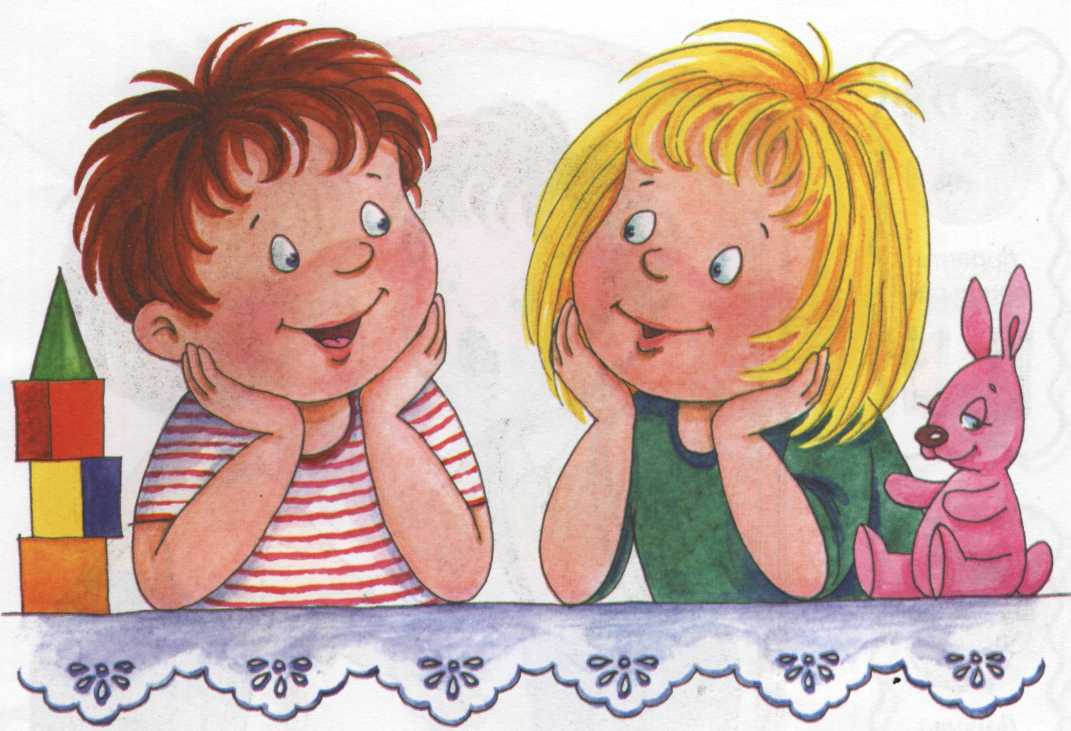 